                                                                                                                                                    `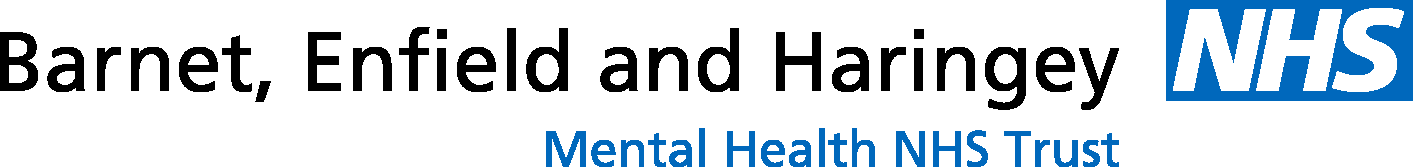 Haringey Service User and Carer ForumMicrosoft TeamsMonday 13th of September 2021, 2:00pm-3:30pmChairs:Present:Minutes:AbbreviationsA. Dipino (A.D) & C. Cox (C.C) S. Kirkpatrick (S.K.)Suzanne P. Fraser (P.F)E. Sofela (E.S)M. McKenzie (M.M) D. Gathani (D.G)G. Passaway (G.P)S. Cambell (S.C) E. Brewobeng (E.B) H. Chamberlain (H.C) L. Harding (L.H) J.L. Brown (J.B) M. Scott (M.S) P. Rona (P.R) L. Zanamwe (L.Z) J. Douzenis (J.D) DP        Discussion pointChairs:Present:Minutes:AbbreviationsA. Dipino (A.D) & C. Cox (C.C) S. Kirkpatrick (S.K.)Suzanne P. Fraser (P.F)E. Sofela (E.S)M. McKenzie (M.M) D. Gathani (D.G)G. Passaway (G.P)S. Cambell (S.C) E. Brewobeng (E.B) H. Chamberlain (H.C) L. Harding (L.H) J.L. Brown (J.B) M. Scott (M.S) P. Rona (P.R) L. Zanamwe (L.Z) J. Douzenis (J.D) DP        Discussion pointMeeting Summary Action1234Round of introductionsMatters Arising & Actions NoticesAgenda ItemsPresentation by E.S- “Physical Health in Mental Health Services”Presentation by “Federated for Health- SMI Service”1.Introductions Action1.1Introduction of meeting attendees2.Matters Arising & Actions 3.Notices3.13.2Summer Party 20.09.2021A garden party has been organised for Haringey Service users, carers and staff. It will be held on site Dr. Edelman’s last forum Today is Dr. Edelman’s last forum before she moves on. Everyone thanked her for helping set up the forum and always being around to support it. Dr. Edelman will be missed form this space and from Haringey4Agenda Items4.14.2Physical Health in Mental Health ServicesE.S let us know that when people enter wards, their vital signs, physical health history weight, height and bloods are all taken and checked. His is done to try and address the clients’ physical health on the wards and hopefully support and reduce the link between mental health and physical health. Moreover, this is done to also monitor possible side effects from medication. E.S also let us know that throughout a client’s stay on the wards, their physical health needs are monitored, records updated and that they are given advise where necessary. They also help client’s identify their own physical health goals and support them to achieving these. This is a patient centred approach. Federated for Health- SMI ServiceTheir service aims to address the physical health needs of clients with mental health difficulties and reduce its effects. From research we have seen that the physical health of clients who also have mental health issues is greatly affected. The team aims to address these issues by completing outstanding health checks and work with the primary health care network to do this. They try to work in a flexible way to address these health inequalities in mental health. They offer 45 min appointments within GP practices and where necessary in the clients’ homes. Once an initial assessment is complete, they also offer follow up appointments and check in with clients about their wellbeing.DP: SMI may be a problematic title for engagement It was raised the SMI (Severe Mental Illness) may put people off from engaging with this service. This was heard and taken on board by the team who will consider re-wording this. 6.Next MeetingMonday11th of October 2021,14:00-15:30- Theme: Making a Diagnosis Click the link below to join our next meeting:Join Microsoft Teams Meeting 